INLINE HOCKEY WORLDC HAMPIONSHIPSASIAGO&ROANACATEGORIESJUNIO&SENIOR MEN & WOMENFROM July 14  THROUGH July 28  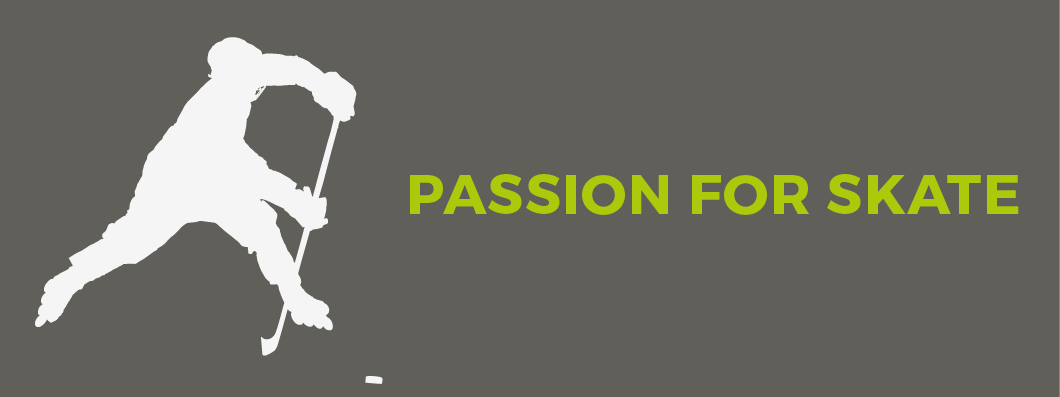 ANNEX to the BULLETIN N°02DATE 26/03/2018PRE-REGISTRATION formPlease send one form for each team having to take part tosportdepartment@worldskate.orgDEADLINE to send Pre-Registration Form APRIL 30, 2018WORLD SKATE INLINE HOCKEY PRE-REGISTRATION FORMWORLD SKATE INLINE HOCKEY PRE-REGISTRATION FORMCOUNTRYTEAM MANAGERTEAM CATEGORYNUMBER OF PLAYERSNUMBER OF OFFICIALSNAME OF THE ANNOUNCEREMAIL ADDRESS (ES) FOR TEAM REPRESENTATIVESESTIMATED DATE OF ARRIVAL IN ASIAGO\ROANASHOULD YOU HAVE ANY SPECIAL REQUEST, PLEASE WRITE IT BELOW